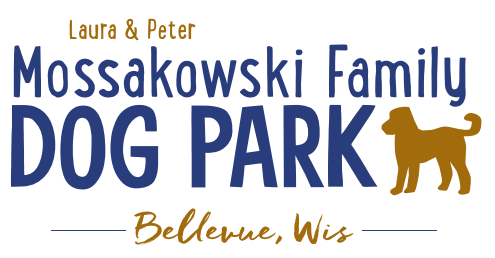 Laura and Peter Mossakowski Family Dog Park, LTD Committee MeetingDate & Location: April 26, 2017 9:15am-11:15am; at Laura Mossakowski LLC (2555 Continental Dr.; Green Bay, 54311)Meeting Began: 9:15amIn attendance: Laura Mossakowski, Peggy Grimmer, Paul Theys, Sandy Kemper, Mark Schuster, Adam Waszak, Jennie Wertel, Hanna Mierow, Donn FooteSecretary Report: Approval of April 14th, 2017 minutes – Sandy, Paul approveTreasurers Report: Current Balance: $12,679.84Outstanding Bills: LiserIncoming Donations: K9 Karnival donations still coming inCommunity Fundraising: K9 Karnival and Grand Opening are the major projects at this timeGrant Writing – need volunteers to help (UWGB, NWTC, or other college to help with grant writing as a part of a college course/project/internship) – updates? – still looking to see if there are options for outside helpGreen Bay Bullfrog Baseball Fundraiser night – two options of “packages” that are available for fundraising – individual to take lead on it – Peggy and Jennie to help if neededOld Business:K9 Karnival Planning: (May 13th from 10am-2pm)UPDATES: Many raffle items have come in, nothing from Packers yet, Keep bringing things in as we get them  More volunteers needed for K9 KarnivalAll items to Stephanie by May 5th for printing, etc.Another SM plug to see if we can get some volunteersPrevious Details:Raffle items / list of donors – Packer item TBD, continue to go through list for donations and raffle items, bring all raffle items to Laura’s office for assemblyVolunteer Table added to Karnival Layout - include "titles/roles" that are needed (Grant writers, etc.)MC – AlexiMusic on device - StephanieBooth coordination – SandyStation for credit card for Paul to be at (large sign needed)Phone list updated for communication at eventRaffle workers - Paul, Laura, and PeggyPaw Printing Stand – SandyBobbing for Balls Pool – Pictures – business to help outCraft Table – Village or Friends of Bellevue helpInfo & Volunteer Table – Nicole, Laura, JenniePosters/Fliers – StephanieBounce House – Adam to reach out to Salvation Army (looking for help to staff it from S.A.)Lure Course – Mark to run it with 2-3 more to help (Angela and ______)Food Booth – Steve and family and ___________________	Steve to see if food donations are an option from businesses	Happy Joes has been contacted and others for donationsMorning meeting at the day of the Karnival to meet all volunteers, get name tags, and see/hear job duties – Set-up starting at 8:30, brief meeting for volunteers at 9:30 under pavilion Vendor Booths – Vendors should not be selling food/beverages, but other fundraising is OKMary Kay Rep willing to donate 25% of the sales if she has a boothForever Friends will be doing collapsible bowlsBooth rental fee of $25, table rental fee of $10, NPO’s leave $25 deposit and can get it back upon check-in $5 donation per dog attending and 5 event tickets per familyFestival invited to join us with cartState Bank allowing us to borrow a currency counter for the day – counting to be done at the end of the eventAnnual Passes – Village is not wanting sales to take place until the Grand Opening Grand Opening Planning: (Tentative date TBD; looking at a 10am start time frame)	Nicole to help head up the event	Thoughts on activitiesHonor DonorsRibbon Cutting CeremonyPrizesLet dogs play (get donated Frisbees and balls??)Home Depot Employee Work Day Update – Looking to get proof of insurance for liability and may need volunteersLooking to do some plantings around right of way and around signs, maybe benches or tables, some seeding outside the fence, Date/time TBD, lunch to be provided by dog parkAdditional Work Day needed shortly after K9 Karnival (tentative date: May 27th with a backup of June 3rd @ 8am) – install more trees (spruce trees and 18 from village), install message board sign, post signs, prepare park for Grand Opening, general clean up, cement slabs for benches, wrap up waste stations, lunch to be provided by donor??Next Meeting Dates: Next committee meetings: May 10th 9:15am @ LMLLC; May 24th 9:15am @ LMLLC; June 7th 9:15am @ LMLLC; June 21st 9:15am @ LMLLC; July 5th 9:15am @ LMLLCConstruction Updates:Still looking for nature to tell us when the grass can be mowed to allow further planning for opening dates New Business:Updated Logo with navy additions – approvedEnvelopes – with tear-off – approved Meeting Adjourned: 10:50am